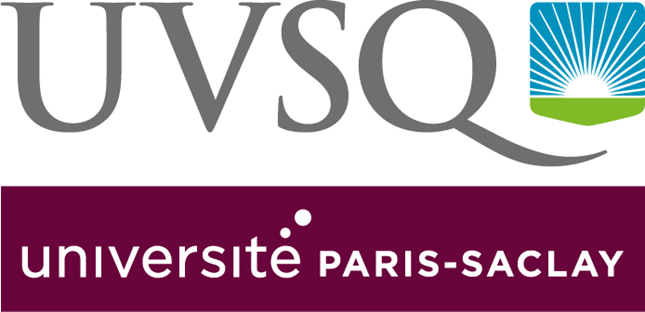 FORMULAIRE DE VERSEMENT « SOLDE DE LA TAXE D’APPRENTISSAGE 2021 »Comment verser directement votre taxe d’apprentissage à l’UVSQ en 20211/ Remplissez le formulaire de versement (à télécharger sur le site http://www.uvsq.fr/la-taxe-d-apprentissage)2/ Effectuez votre versement de Solde de taxe d’apprentissage :Par chèque : à l’ordre de l’Agence Comptable de l’UVSQ, à nous renvoyer accompagné du formulaire de versement « Solde de la taxe d’apprentissage 2021 » complété par vos soins (voir adresse ci-dessous)Par virement : IBAN UVSQ : FR76 1007 1780 0000 0010 0399 825 – BIC : TRPUFRP1                                    En précisant la référence : TA2021/Composante ou diplôme bénéficiaire – Nom de l’entreprise et SIRET3/ Retournez-nous le présent formulaire, garantissant un meilleur suivi de votre dossier, à l’adresse :UVSQ – Agence ComptableService Taxe d’Apprentissage55 avenue de Paris – 78035 VERSAILLES CEDEX3/ Ou par courriel à : taxe.apprentissage@uvsq.frL’UVSQ vous adressera par courrier votre reçu libératoire dans les meilleurs délais._ _ Votre entreprise : NOM : ……………………………………………………………………………………………………………………………………………………………………………………ADRESSE : ………………………………………………………………………………………………………………………………………………………………………………CP : ………………………….	VILLE : …………………………………………………………………………………………………………………………………………..N° DE SIRET : ………………………………………………………………………………………………………………………………………………………………………….NOM & PRENOM CONTACT TAXE D’APPRENTISSAGE : ………………………………………………………………………………………………………….FONCTION CONTACT : ……………………………………………………………………………………………………………………………………………………………TELEPHONE DU CONTACT : …………………………………	COURRIER DU CONTACT : …………………………………………………………………….L’UVSQ, ses enseignants et ses étudiants vous remercient pour votre soutien.CODES UAI :UVSQ : 0781944PUPSACLAY/UVSQ : 0912330NCOMPOSANTE(S) OU DIPLÔME(S) BENEFICIAIRE(S)(précision recommandée)MONTANT(S) affecté(s)